					MUISTIO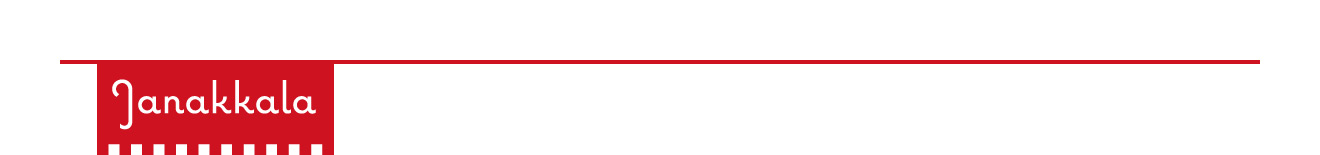 Perusturvan toimialaVammaisneuvosto
Paikka:	Katajan monitoimikeskusAika:	27.9.2018 klo 15.00Läsnä: 	Paula Helin, puheenjohtaja Kanta-Hämeen neuroyhdistys ryTiina Hirvonen, Janakkalan Reuma ryIrma Leipijärvi, Kanta-Hämeen näkövammaiset ry Anja Ollikainen, Kanta-Hämeen AVH-yhdistys ryJukka-Pekka Niemi, asiantuntija jäsen (poissa)Markku Virtanen perusturvalautakunnan jäsen Jaana Koski, opetuspäällikkö, Janakkalan kunta (poissa)Leena Joutsenniemi, viestintäpäällikkö, Janakkalan kunta Riitta Julin, vammaistyön johtaja, Janakkalan vammaistyö (poissa)Mirja Laine, sihteeri, Janakkalan vammaistyö Kokouksen laillisuus ja päätösvaltaisuusTodettuLäsnäolijatTodettuKuljetuspalvelut Vammaispalvelulain ja sosiaalihuoltolain mukaisten kuljetusten välitys muuttui 1.9.2018 alkaen Tampereen Aluetaksi Oy:lle. Kokemukset ovat monilta osin huonot mm. taksien tilaus, odotusajat, matkojen omavastuut ja kokonaishinnat. Keskustelua asiasta. Vammaisneuvosto tekee kirjelmän kuljetuspalvelujen ongelmista.Palkitseminen esteettömyydestäJärjestetään kilpailu esteettömyyden näkökulmasta. Siinä otetaan huomioon esim. liikkumiseen, näkemiseen, kuulemiseen ja sähköiseen viestintään liittyvät asiat.Huomioidaan myös hyvä asiakaspalvelu ja auttaminen. Ehdotukset laitetaan nettiin joita voi äänestää 1.-31.10.2018 välisen ajan. Asiaa hoitaa viestintäpäällikkö Leena Joutsenniemi. Maakunnallinen vammaisneuvostoPuheenjohtaja Paula Helin kertoi, ettei Soten siirtymisen vuoksi vammaisneuvoston etenemisessä ole uutta tietoa. Tärkeää on, että vammaisneuvostoon valitaan jäsen tai jäsenet myös Janakkalasta. Ministeriössä on tehty opas maakunnan vammaisneuvoston toimintaan.Muut asiatVammaisneuvoston säilyminen paikallisesti on tärkeää vaikka maakunnallinen vammaisneuvosto tulee. Asiasta keskustelua.Seuraava kokous on 14.11.2018 klo 15 Katajan monitoimintakeskuksessa.Kokouksen päättäminenKokous päättyi klo 16.15